Friends & Family Test report for October 2018Mulberry Medical Practice Total Responses - 91Results for October 2018ExtremelyLikelyLikelyNeither Likely or UnlikelyUnlikelyExtremely UnlikelyDon’t know5019102100Summary         76%                           13%                    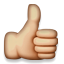 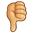         76%                           13%                            76%                           13%                            76%                           13%                            76%                           13%                    